Publicado en Monzón el 28/02/2024 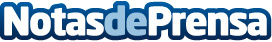 Talleres Murillo, más de 30 años garantizando el mantenimiento de vehículos sin afectar la garantía oficialCon un compromiso inquebrantable con la calidad y la satisfacción del cliente, este taller destaca en el sector de la automoción por ofrecer servicios de mantenimiento y reparación que preservan la garantía oficial del fabricante, utilizando exclusivamente repuestos originalesDatos de contacto:Jose Luis Murillo Gerente de Talleres Murillo 974 402 012Nota de prensa publicada en: https://www.notasdeprensa.es/talleres-murillo-mas-de-30-anos-garantizando Categorias: Automovilismo Aragón Servicios Técnicos Industria Automotriz http://www.notasdeprensa.es